桃園市兒童美術館策展徵件簡章一、宗旨   為鼓勵策劃具藝術性、創造性及互動體驗性之兒童藝術展覽，並培育專業策展及藝術教育人才，開啟多元且富教育功能的展覽面向，以提升兒童藝術與人文素養，進而啟發其想像力與創造力。二、申請資格   (一)具中華民國國籍或在台居留證之個人或團體。   (二)單一策展人或策展團隊同年度以提案申請一件為原則。三、具以下情形之一者，不受理申請   (一)各級機構、學校社團聯展或畢業展。   (二)曾經公開展出之展覽。四、徵選案件    自2021年1月2日至2月28日止公開徵件，徵選2021年度展出案，以1案為原則。若未達評選標準，得予以從缺。五、評選方式：    經本館進行資格審查後，邀集專家學者以初審、複審二階段審查評選：       1.初審：由專家學者進行書面審查。       2.複審：通過初審之提案，由專家學者進行複審。         (1)策展人或策展團隊代表需出席複審會議，於會中詳述展覽策劃內容。         (2)評審時間地點由本館決定，策展人或策展團隊代表須配合出席，無故不到者視同放棄當年度申請。六、提案資料   (一)展覽概述   (二)策展者個人/團隊資料表(含過往策展實績)   (三)策展論述(以中文2000字為原則)   (四)展出內容清單：       1.參展藝術家資料 
2.展出作品資料（以新作為原則，可為系列作品延伸，清單格式可參附件1）       3.新創作之作品，請提供作品創作概念及示意圖   (五)展覽規劃設計圖說   (六)互動展區規劃(含互動方式與設備說明)   (七)工作期程表   (八)參與者同意書（附件2）   (九)經費預算與分項細目（附件3）   (十)媒體宣傳計畫   (十一)其他建議推廣活動七、展覽場地及預定展出日期   (一)展覽場地：桃園市兒童美術館，場地平面圖如附件4。  (二)預定展出日期：展出日期由本館依展覽空間和性質協調安排於2021年10-11月展出，本館得視需要調整展覽檔期。八、展覽經費   (一) 展覽經費以新臺幣100萬元(含稅)為上限額度（展覽經費將由評審委員依提案評斷確認，並由本館核定之）。   (二) 展覽經費項目包括展覽籌備、取件、佈展(含展場輸出)、展場維護至卸展、展場復原、作品返運等所有展覽相關費用，如：1.策展費 2.藝術家委託創作費或借展費、藝術家開幕儀式出席費、藝術家工作費等 3.展場裝置、作品運輸及保險費等4.文宣設計等相關費用。   (三)若展覽經費超出預算，策展人（團隊）應自行籌措，並獲得本館認可後始得施行。本案相關展覽經費執行事宜，由本館依政府採購法規定辦理。九、文宣及出版費用    展覽專輯或專刊出版、媒體文宣印製費用（如海報、邀卡等），由本館另外執行並支應相關經費。十、評選結果    2021年3月底前於桃園市立美術館官網公告。十一、申請方式請於徵件時間內，至本館官網＜策展徵件＞頁面連結報名，詳請可洽：桃園市立美術館03-2868668分機9004、9010 王小姐。十二、相關活動（視主辦單位安排而訂，可由本館另支經費）教師研習。教育推廣活動。十三、注意事項展覽規劃需以兒童為目標對象。提案與內容不得抄襲、剽竊或違反著作權之相關法律，如涉法令糾紛涉訟，經評審委員會決議或法律涉訟確定者，主辦單位得取消其獲選資格。若損害第三人權利者，由策展人(團隊)自行負責，概與主辦單位無涉。策展人（團隊）言行若造成本館名譽受損，本館得追究其法律責任。最終展覽呈現內容之修正，不得超出原提案內容之20%。特殊情況需與本館討論，經由本館同意後始得為之。 獲選者（團隊）須配合本館安排之檔期參與佈卸展及開幕、志工培訓與導覽(至少各一場)相關活動。若因故無法如期展出，應至少於展出前三個月告知本館。未能遵守者，本館得取消其展出資格，追繳本館已支付之相關費用，且三年內不得申請桃園市兒童美術館館策展案。獲選提案須於評選公告後一個月內與本館簽訂合約，以規範雙方權利義務。附件1.展出清單附件2. 同意書藝術家參展同意書本人同意參與策展人/團隊__________________針對「桃園市兒童美術館策展徵件」之提案，提案經過評選通過後，茲同意將作品__________________相關文本及影音記錄授權予桃園市立美術館，作為展覽相關宣傳及推廣使用。作   者：作品圖檔：作品資訊：立同意書人（簽章）：身分證/居留證字號：住址：電話：E-mail：日期：2021年   月   日附件3. 預算明細表附件4.展場平面圖(展場空間約250坪/860平方公尺)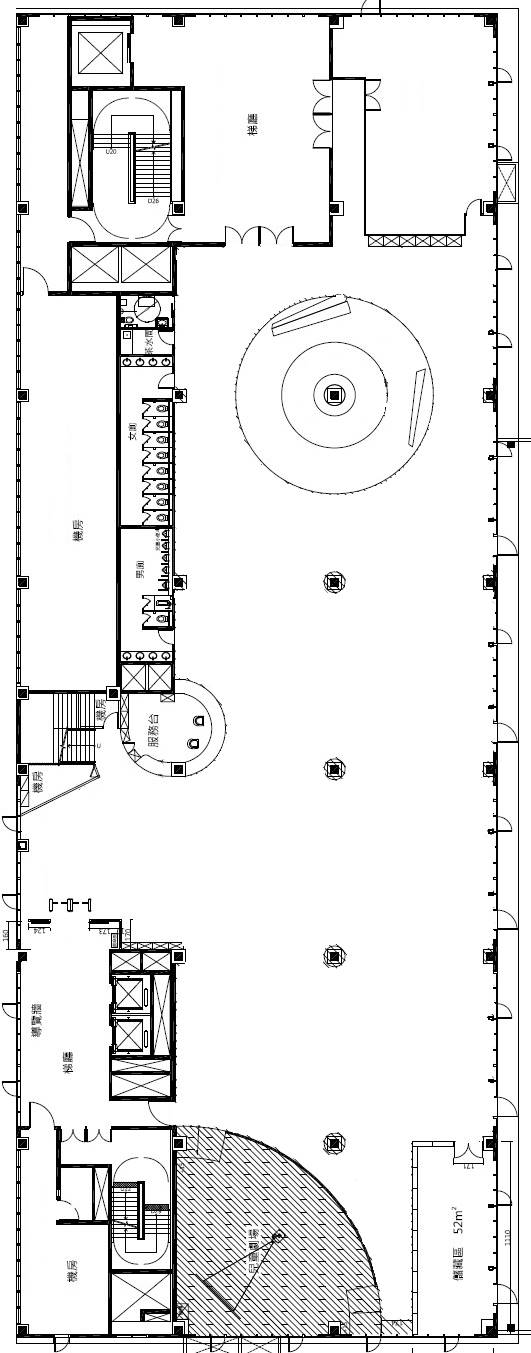 編號藝術家作品圖檔作品資訊備註編號項目單位數量單價價格備註總   計總   計總   計總   計總   計